Федеральное государственное бюджетное образовательное учреждение высшего образования«САРАТОВСКАЯ ГОСУДАРСТВЕННАЯ ЮРИДИЧЕСКАЯ АКАДЕМИЯ»Юридический институт правового администрированияНаучное студенческое общество ЮИПА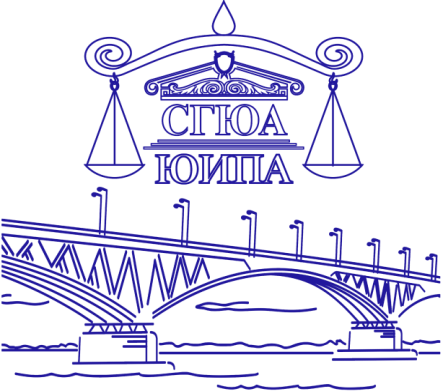 НАУЧНЫЙ КВЕСТ«По следам ученых-юристов»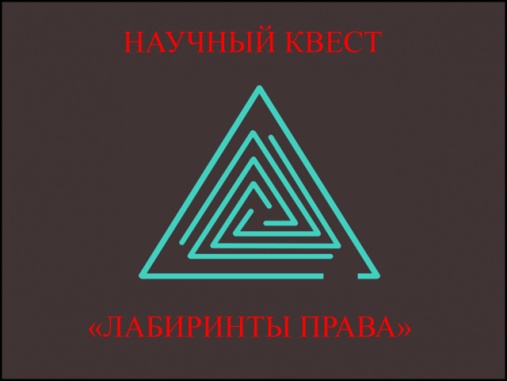                           САРАТОВ10 февраля 2018г.Уважаемые коллеги!Приглашаем Вас принять участие в интеллектуально-развлекательном Научном Квесте «Лабиринты права» (Далее – «Квест»). Квест проводится научным студенческим обществом Юридического института правового администрирования. Мероприятие состоится 10 февраля 2018 года.Место проведения: г. Саратов, ул. Осипова 1/1Время проведения: 17:00Для участия необходимо в срок до 08 февраля 2018 года (включительно) направить на адрес орг. комитета – naukayuipa@yandex.ru заполненную заявку. Заявка заполняется капитаном команды и отправляется им единолично. В ответ будет выслано соответствующее приглашение, подтверждающее Ваше участие в Квесте. В разделе «Тема» электронного письма нужно указать – «Лабиринты права». Письмо должно содержать:Наименование института;Название команды-участника;ФИО Капитана команды;Контактные данные (телефон капитана команды);ФИО членов команды.* К участию допускаются команды в составе от 4 до 6 человек;** Заявка участника – электронное письмо, содержащее перечисленные данные– заполняется непосредственно в тексте письма;***Члены команд могут быть представителями как одного, так и различных ВУЗов и (или) структурных подразделений Академии.Максимальное количество участников Квеста – 6 команд. Состав команд-участников будет определен по очередности подачи Заявки.Контактное лицо:Панарин Владислав – Первый заместитель председателя научного студенческого общества Юридического института правового администрирования, тел.: 8 (987)-808-14-16; https://vk.com/dark_creeper (по всем вопросам).